СОВЕТ НАРОДНЫХ ДЕПУТАТОВВерхнемамонского СЕЛЬСКОГО ПОСЕЛЕНИЯВЕРХНЕМАМОНСКОГО МУНИЦИПАЛЬНОГО РАЙОНАВОРОНЕЖСКОЙ ОБЛАСТИРЕШЕНИЕОт 26 апреля 2024 г. №14-------------------------------с. Верхний МамонО внесении изменений в решение Совета народных депутатов Верхнемамонского сельского поселения от 26.12.2023 г. № 35 «О бюджете Верхнемамонского сельского поселения Верхнемамонского муниципального района Воронежской области на 2024 год и плановый период 2025 и 2026 годов»В соответствии со статьями 14, 35 Федерального закона от 06.10.2003 № 131-ФЗ «Об общих принципах организации местного самоуправления в Российской Федерации»,  п.1 ст. 7, п.2 ч.1 ст.27 Устава Верхнемамонского сельского поселения Верхнемамонского муниципального района Воронежской области Совет народных депутатов Верхнемамонского сельского поселенияРЕШИЛ:Внести в решение Совета народных депутатов Верхнемамонского сельского поселения от 26.12.2023 года № 35 «О бюджете Верхнемамонского сельского поселения Верхнемамонского муниципального района Воронежской области на 2024 год и плановый период 2025 и 2026 годов» следующие изменения:Подпункт 1 пункта 1 статьи 1 изложить в следующей редакции: Прогнозируемый общий объем доходов бюджета Верхнемамонского сельского поселения в сумме 72 993,9 тыс. рублей, в том числе  объем безвозмездных поступлений в сумме 54 017,7 тыс. рублей.- безвозмездные поступления от других бюджетов бюджетной системы Российской Федерации в сумме 54 017,7 тыс. рублей, в том числе: дотации – 2 048,0 тыс. рублей, субвенции – 340,0 тыс. рублей, субсидии – 47 082,7 тыс. рублей, иные межбюджетные трансферты, имеющие целевое назначение – 4 547,0 тыс. рублей.Подпункт 2 пункта 1 статьи 1 изложить в следующей редакции:«2) общий объем расходов бюджета Верхнемамонского сельского поселения в сумме 76493,2 тыс. рублей».1.3. Подпункт 3 пункта 1 статьи 1 изложить в следующей редакции:«3) прогнозируемый дефицит бюджета Верхнемамонского сельского поселения в сумме 3 499,3 тыс. рублей».1.4. Приложение № 1 «Источники внутреннего финансирования дефицита бюджета Верхнемамонского сельского поселения на 2024 год  и на плановый период 2025 и 2026 годов» изложить в новой редакции, согласно приложению № 1  к настоящему решению.1.5. Приложение № 3 «Ведомственная структура расходов бюджета Верхнемамонского сельского поселения на 2024 год и на плановый период 2025 и 2026 годов» изложить в новой редакции, согласно приложению № 2  к настоящему решению.1.6. Приложение № 4 «Распределение бюджетных ассигнований по разделам и подразделам, целевым статьям и видам расходов классификации расходов бюджета на 2024 год и на плановый период 2025 и 2026 годов» изложить в новой редакции, согласно приложению № 3 к настоящему решению.1.7. Приложение № 5 «Распределение бюджетных ассигнований по целевым статьям (муниципальным программам Верхнемамонского сельского поселения), группам видов расходов, разделам, подразделам, классификациям расходов бюджета Верхнемамонского сельского поселения на 2024 год и на плановый период 2025 и 2026 годов» изложить в новой редакции, согласно приложению №4 к настоящему решению.2. Опубликовать настоящее решение в официальном периодическом печатном издании «Информационный бюллетень Верхнемамонского сельского поселения Верхнемамонского муниципального района Воронежской области».3. Настоящее решение вступает в силу с момента опубликования.Исполняющий обязанности главы Верхнемамонскогосельского поселения                                                                        О.М. МалаховПриложение 1к решению Совета народных депутатов Верхнемамонского сельского поселения от  26 апреля 2024 г. №14 «О внесении изменений в решение Совета народных депутатов Верхнемамонского сельского поселения от 26.12.2023 г.№35 «О бюджете Верхнемамонского сельского поселения Верхнемамонского муниципального района Воронежской области на 2024 год и на плановый период 2025 и 2026 годов»Источники внутреннего финансирования дефицита бюджетаВерхнемамонского сельского поселения на 2024 год  и на плановый период 2025 и 2026 годовВедомственная структура расходов бюджета Верхнемамонского сельского поселения на 2024 год и плановый период 2025 и 2026 годовТыс.руб.   Приложение 3
к решению Совета народных депутатов Верхнемамонского сельского поселения 
от  26.04.2024 №14  «О внесении изменений в решение Совета народных депутатов Верхнемамонского сельского поселения от 26.12.2023 г.№35 "О бюджете Верхнемамонского сельского поселения Верхнемамонского муниципального района Воронежской области на 2024 год и на плановый период 2025 и 2026 годов»Распределение бюджетных ассигнований по разделам, подразделам, целевым статьям бюджета Верхнемамонского сельского поселения на 2024 год и плановый период 2025 и 2026 годовПриложение 4
к решению Совета народных депутатов Верхнемамонского сельского поселения 
от  26.04.2024 №14  «О внесении изменений в решение Совета народных депутатов Верхнемамонского сельского поселения от 26.12.2023 г.№35 "О бюджете Верхнемамонского сельского поселения Верхнемамонского муниципального района Воронежской области на 2024 год и на плановый период 2025 и 2026 годов»Распределение бюджетных ассигнований по целевым статьям 
(муниципальным  программам Верхнемамонского сельского поселения), группам видов расходов,  разделам, подразделам классификации расходов  бюджета  Верхнемамонского сельского поселения на 2024 год и плановый период 2025 и 2026 годов№п/пНаименованиеКод классификации2024 г(тыс. рублей)2025 г(тыс. Рублей)2026 г(тыс. рублей)123456Источники финансирования дефицитов бюджетов - всего000 90 00 00 00 00 0000 0003499,31924,41953,6ИСТОЧНИКИ ВНУТРЕННЕГО ФИНАНСИРОВАНИЯ ДЕФИЦИТОВ БЮДЖЕТОВ000 01 00 00 00 00 0000 00040,00,00,01Бюджетные кредиты от других бюджетов бюджетной системы Российской Федерации000 01 03 00 00 00 0000 00040,00,00,02Бюджетные кредиты от других бюджетов бюджетной системы Российской Федерации в валюте Российской Федерации000 01 03 01 00 00 0000 00040,00,00,03Получение кредитов от других бюджетов бюджетной системы Российской Федерации в валюте Российской Федерации000 01 03 01 00 10 0000 7000,00,00,04Получение кредитов от других бюджетов бюджетной системы Российской Федерации бюджетами сельских поселений в валюте Российской Федерации000 01 03 01 00 10 0000 7100,00,00,05Погашение бюджетных кредитов, полученных от других бюджетов бюджетной системы Российской Федерации в валюте Российской Федерации000 01 03 01 00 10 0000 80040,00,00,06Погашение бюджетами сельских поселений кредитов от других бюджетов бюджетной системы Российской Федерации  в валюте Российской Федерации000 01 03 01 00 10 0000 81040,00,00,07Изменение остатков средств000 01 00 00 00 00 0000                 00А3539,31924,41953,68Изменение остатков средств на счетах по учету средств бюджета000 01 05 00 00 00 0000 0003539,31924,41953,69Увеличение остатков средств бюджетов000 01 05 00 00 00 0000 50072993,939087,644226,010Увеличение прочих остатков  средств бюджетов 000 01 05 02 00 00 0000 50072993,939087,644226,011Увеличение прочих остатков денежных средств бюджетов000 01 05 02 01 00 0000 51072993,939087,644226,012Увеличение прочих остатков денежных средств бюджетов сельских поселений000 01 05 02 01 10 0000 51072993,939087,644226,013Уменьшение остатков средств бюджетов000 01 05 00 00 00 0000 60076533,241012,046179,614Уменьшение прочих остатков средств бюджетов000 01 05 02 00 00 0000 60076533,241012,046179,615Уменьшение прочих остатков денежных средств бюджетов000 01 05 02 01 00 0000 61076533,241012,046179,616Уменьшение прочих остатков денежных средств бюджетов поселений000 01 05 02 01 10 0000 61076533,241012,046179,6Приложение 2
к решению Совета народных депутатов Верхнемамонского сельского поселения 
от  26.04.2024 №14  «О внесении изменений в решение Совета народных депутатов Верхнемамонского сельского поселения от 26.12.2023 г.№35 "О бюджете Верхнемамонского сельского поселения Верхнемамонского муниципального района Воронежской области на 2024 год и на плановый период 2025 и 2026 годов»Приложение 2
к решению Совета народных депутатов Верхнемамонского сельского поселения 
от  26.04.2024 №14  «О внесении изменений в решение Совета народных депутатов Верхнемамонского сельского поселения от 26.12.2023 г.№35 "О бюджете Верхнемамонского сельского поселения Верхнемамонского муниципального района Воронежской области на 2024 год и на плановый период 2025 и 2026 годов»Приложение 2
к решению Совета народных депутатов Верхнемамонского сельского поселения 
от  26.04.2024 №14  «О внесении изменений в решение Совета народных депутатов Верхнемамонского сельского поселения от 26.12.2023 г.№35 "О бюджете Верхнемамонского сельского поселения Верхнемамонского муниципального района Воронежской области на 2024 год и на плановый период 2025 и 2026 годов»Приложение 2
к решению Совета народных депутатов Верхнемамонского сельского поселения 
от  26.04.2024 №14  «О внесении изменений в решение Совета народных депутатов Верхнемамонского сельского поселения от 26.12.2023 г.№35 "О бюджете Верхнемамонского сельского поселения Верхнемамонского муниципального района Воронежской области на 2024 год и на плановый период 2025 и 2026 годов»Приложение 2
к решению Совета народных депутатов Верхнемамонского сельского поселения 
от  26.04.2024 №14  «О внесении изменений в решение Совета народных депутатов Верхнемамонского сельского поселения от 26.12.2023 г.№35 "О бюджете Верхнемамонского сельского поселения Верхнемамонского муниципального района Воронежской области на 2024 год и на плановый период 2025 и 2026 годов»Приложение 2
к решению Совета народных депутатов Верхнемамонского сельского поселения 
от  26.04.2024 №14  «О внесении изменений в решение Совета народных депутатов Верхнемамонского сельского поселения от 26.12.2023 г.№35 "О бюджете Верхнемамонского сельского поселения Верхнемамонского муниципального района Воронежской области на 2024 год и на плановый период 2025 и 2026 годов»НаименованиеРЗПРЦСРВР202420252026134567Всего:АДМИНИСТРАЦИЯ ВЕРХНЕМАМОНСКОГО СЕЛЬСКОГО ПОСЕЛЕНИЯ76 493,241 012,046 179,6Общегосударственные вопросы9140110 106,69 720,09 956,0Функционирование высшего должностного лица субъекта российской Федерации и муниципального образования9140102859,91 314,01 367,0Муниципальная программа Верхнемамонского сельского поселения «Управление  финансами и муниципальным имуществом» 914010239 0 00 00000859,91 314,01 367,0Основное мероприятие "Финансовое обеспечение деятельности органов местного самоуправления"914010239 0 01 00000859,91 314,01 367,0Расходы на обеспечение  деятельности высшего должностного лица 
Расходы на выплаты персоналу в целях обеспечения выполнения функций государственными органами, казенными учреждениями, органами управления государственными внебюджетными фондами914010239 0 01 92020100859,91 314,01 367,0Функционирование Правительства Российской Федерации, высших исполнительных органов государственной власти субъектов Российской Федерации, местных администраций91401049 033,28 406,08 589,0Муниципальная программа Верхнемамонского сельского поселения «Управление муниципальным имуществом и финансами» 914010439 0 00 000009 033,28 406,08 589,0Основное мероприятие "Финансовое обеспечение деятельности органов местного самоуправления"914010439 0 01 000009 033,28 406,08 589,0Расходы на обеспечение  функций органов местного самоуправления 
Расходы на выплаты персоналу в целях обеспечения выполнения функций государственными органами, казенными учреждениями, органами управления государственными внебюджетными фондами914010439 0 01 920101005 986,65 612,05 837,0Расходы за счет зарезервированных средств, связанных с особенностью исполнения бюджетаРасходы на выплаты персоналу в целях обеспечения выполнения функций государственными органами, казенными учреждениями, органами управления государственными внебюджетными фондами914010439 0 01 70100100105,10,00,0Расходы на обеспечение  функций органов местного самоуправления 
Закупка товаров, работ и услуг для государственных нужд914010439 0 01 920102002 911,52 763,02 720,0Расходы на обеспечение  функций органов местного самоуправления 
Иные бюджетные ассигнования914010439 0 01 9201080030,031,032,0Другие общегосударственные вопросы9140113213,50,00,0Муниципальная программа Верхнемамонского сельского поселения «Управление муниципальным имуществом и финансами»914011339 0 00 00000213,50,00,0Основное мероприятие «Финансовое обеспечение выполнения других расходных обязательств органа местного самоуправления - администрации Верхнемамонского сельского поселения»914011339 0 02 00000213,50,00,0Выполнение других расходных обязательствЗакупка товаров, работ и услуг для государственных нужд914011339 0 02 90200200213,50,00,0Национальная оборона91402340,0374,6409,7Мобилизационная и вневоинская подготовка9140203340,0374,6409,7Муниципальная программа Верхнемамонского сельского поселения «Управление муниципальным имуществом и финансами» 914020339 0 00 00000340,0374,6409,7Основное мероприятие "Расходы органа местного самоуправления за счет субвенций из федерального бюджета на осуществление полномочий по первичному воинскому учету на территориях, где отсутствуют военные комиссариаты"914020339 0 03 00000340,0374,6409,7Осуществление первичного воинского учета на территориях, где отсутствуют военные комиссариаты                                                        Расходы на выплаты персоналу в целях обеспечения выполнения функций государственными органами, казенными учреждениями, органами управления государственными внебюджетными фондами914020339 0 03 51180100306,9341,5376,6Осуществление первичного воинского учета на территориях, где отсутствуют военные комиссариаты                                                        Закупка товаров, работ и услуг для государственных нужд914020339 0 03 5118020033,133,133,1Национальная безопасность и правоохранительная деятельность91403150,0150,0150,0Муниципальная программа Верхнемамонского сельского поселения «Инфраструктура» 914030958 0 00 00000150,0150,0150,0Подпрограмма «Развитие территории Верхнемамонского сельского поселения Верхнемамонского муниципального района Воронежской области»914030958 2 00 00000150,0150,0150,0Основное мероприятие «Предупреждение и ликвидация последствий чрезвычайных ситуаций на территории Верхнемамонского сельского поселения»914030958 2 07 00000150,0150,0150,0Мероприятия в сфере защиты населения от чрезвычайных ситуаций и пожаров                                                                      Закупка товаров, работ, и услуг для государственных нужд914030958 2 07 91430200150,0150,0150,0Национальная экономика9140430 137,312 400,015 030,0Дорожное хозяйство (дорожные фонды)914040929 728,112 100,014 730,0Муниципальная программа Верхнемамонского сельского поселения «Инфраструктура» 914040958 0 00 0000029 728,112 100,014 730,0Подпрограмма «Развитие дорожного хозяйства на территории Верхнемамонского сельского поселения Верхнемамонского муниципального района Воронежской области»914040958 1 00 0000029 728,112 100,014 730,0Основное мероприятие "Развитие сети автомобильных дорог общего пользования"914040958 1 01 0000029 728,112 100,014 730,0Расходы на капитальный ремонт и ремонт автомобильных дорог общего пользования местного значенияЗакупка товаров, работ и услуг для государственных нужд                       914040958 1 01 S885020025 463,38600,011218,0Мероприятия по развитию сети автомобильных дорог общего пользования Верхнемамонского сельского поселения                         Закупка товаров, работ и услуг для государственных нужд                       914040958 0 07 912902004 264,83500,03512,0Другие вопросы в области национальной экономики9140412409,2300,0300,0Муниципальная программа Верхнемамонского сельского поселения «Инфраструктура» 914041258 0 00 00000200,0200,0200,0Подпрограмма «Развитие территории Верхнемамонского сельского поселения Верхнемамонского муниципального района Воронежской области»914041258 2 00 00000200,0200,0200,0Основное мероприятие "Градостроительная деятельность и межевание земельных участков"914041258 2 01 00000200,0200,0200,0Мероприятия по развитию градостроительной деятельности                  Закупка товаров, работ и услуг для государственных нужд914041258 2 01 90850200200,0200,0200,0Основное мероприятие "Строительство систем водоснабжения, теплоснабжения и водоотведения Воронежской области"914041258 2 03 00000109,2Расходы на капитальные вложения в объекты муниципальной собственности                                                                   Бюджетные инвестиции914041258 2 03 S8100400109,2Муниципальная программа Верхнемамонского сельского поселения «Социальная сфера» 914041211 0 00 00000100,0100,0100,0Основное мероприятие "Финансовое обеспечение других расходных обязательств органа местного самоуправления - администрации Верхнемамонского сельского поселения"914041211 0 04 00000100,0100,0100,0Расходы на организацию проведения оплачиваемых общественных работ                                                         Закупка товаров, работ и услуг для государственных нужд914041211 0 04 98430200100,0100,0100,0Жилищно-коммунальное хозяйство9140531 629,813 480,714 960,8Жилищное хозяйство914050145,047,02065,0Муниципальная программа Верхнемамонского сельского поселения «Инфраструктура»914050158 0 00 0000045,047,02065,0Подпрограмма «Развитие территории Верхнемамонского сельского поселения Верхнемамонского муниципального района Воронежской области»914050158 2 00 0000045,047,02065,0Основное мероприятие «Проведение капитального ремонта  общего имущества в многоквартирных домах»914050158 2 05 0000045,047,049,0Реализация государственных функций в сфере обеспечения проведения капитального ремонта общего имущества в многоквартирных домах                                                   Иные бюджетные ассигнования914050158 2 05 9119080045,047,049,0Основное мероприятие «Обеспечение мероприятий по переселению граждан из непригодного для проживания жилищного фонда»914050158 2 09 000000,00,02016,0Расходы за счет субсидий бюджетам муниципальных образований на обеспечение мероприятий по переселению граждан из непригодного для проживания жилищного фондаБюджетные инвестиции914050158 2 09 793304000,00,02016,0Коммунальное хозяйство914050218 001,4Подпрограмма «Развитие территории Верхнемамонского сельского поселения Верхнемамонского муниципального района Воронежской области»914050258 2 00 000008,0Основное мероприятие "Энергосбережение и повышение энергетической эффективности в системе наружного освещения"914050258 2 02 000008,0Расходы на мероприятия по подготовке объектов теплоэнергетического хозяйства и коммунальной инфраструктуры к очередному отопительному периоду914050258 2 02 S91208,0Основное мероприятие "Благоустройство территорий муниципальных образований"914050258 2 06 00017 993,4Расходы на организацию системы раздельного накопления твердых коммунальных отходов на территории Верхнемамонского сельского поселения914050258 2 06 S800020017 993,4Благоустройство914050310 079,313 031,612 895,8Муниципальная программа Верхнемамонского сельского поселения «Инфраструктура» 914050358 0 00 0000010 079,39 531,69 395,8Подпрограмма «Развитие территории Верхнемамонского сельского поселения Верхнемамонского муниципального района Воронежской области»914050358 2 00 0000010 079,39 531,69 395,8Основное мероприятие "Энергосбережение и повышение энергетической эффективности в системе наружного освещения"914050358 2 02 000002 600,02 600,02 600,0Расходы областного бюджета на уличное освещение                                       Закупка товаров, работ и услуг для государственных нужд914050358 2 02 786702001 345,01 345,01 345,0Расходы местного бюджета на уличное освещение                                       Закупка товаров, работ и услуг для государственных нужд914050358 2 02 98670200655,0655,0655,0Расходы на устройство уличного освещения                                                   Закупка товаров, работ и услуг для государственных нужд914050358 2 02 90210200600,0600,0600,0Основное мероприятие "Благоустройство территорий муниципальных образований"914050358 2 06 000007 479,36 931,66 795,6Расходы на содержание и благоустройство мест массового захоронения                                                                                                        Закупка товаров, работ и услуг для государственных нужд914050358 2 06 90220200250,0250,0200,0Расходы на содержание и благоустройство мест массового отдыха населения                                                                                                        Закупка товаров, работ и услуг для государственных нужд914050358 2 06 902302001 485,01 485,01 485,0Расходы на благоустройство и ремонт военно – мемориальных объектов на территории Верхнемамонского сельского поселенияЗакупка товаров, работ и услуг для государственных нужд914050358 2 06 90250200300,0300,0300,0Прочее благоустройство                                                                                    Закупка товаров, работ и услуг для государственных нужд914050358 2 06 902602004 944,34 766,64 680,8Расходы за счет иных межбюджетных трансфертов на мероприятия по охране окружающей средыЗакупка товаров, работ и услуг для государственных нужд914050358 2 06 90400200200,0130,0130,0Расходы за счет зарезервированных средств, связанных с особенностью исполнения бюджетаЗакупка товаров, работ и услуг для государственных нужд914050358 2 06 70100200300,0Муниципальная  программа Верхнемамонского сельского поселения  Верхнемамонского муниципального района Воронежской области  «Формирование современной городской среды на территории Верхнемамонского сельского поселения» на 2018-2024 годы    914050306 0 00 000000,03 500,03 500,0Основное мероприятие «Поддержка государственных программ субъектов Российской Федерации и муниципальных программ формирования современной городской среды (расходы за счет субсидий из областного бюджета)»914050306 0 F2 000000,03 500,03 500,0Поддержка государственных программ субъектов Российской Федерации и муниципальных программ формирования современной городской средыЗакупка товаров, работ и услуг для государственных нужд914050306 0 F2 Д5552000,03 500,03 500,0Другие вопросы в области жилищно-коммунального хозяйства91405053 504,1402,10,0Муниципальная программа Верхнемамонского сельского поселения «Инфраструктура» 914050558 0 00 000003 504,1402,10,0Подпрограмма «Развитие территории Верхнемамонского сельского поселения Верхнемамонского муниципального района Воронежской области»914050558 2 00 000003 504,1402,10,0Основное мероприятие "Строительство систем водоснабжения, теплоснабжения и водоотведения Воронежской области"914050558 2 03 000003 504,1402,10,0Расходы бюджета на реализацию проектов по поддержке местных инициатив на территории Верхнемамонского сельского поселенияЗакупка товаров, работ и услуг для государственных нужд914050558 2 03 S89102002 999,1Расходы на капитальные вложения в объекты муниципальной собственности                                                                   Закупка товаров, работ и услуг для государственных нужд914050558 2 03 98100200200,0102,1Расходы на капитальные вложения в объекты муниципальной собственности                                                           Бюджетные инвестиции914050558 0 03 78100400305,0300,00,0Культура, кинематография914083 588,43 769,03 949,3Культура91408013 588,43 769,03 949,3Муниципальная программа Верхнемамонского сельского поселения "Социальная сфера"914080111 0 00 000003 588,43 769,03 949,3Основное мероприятие "Содействие сохранению и развитию муниципальных учреждений культуры"914080111 0 01 000003 588,43 769,03 949,3Расходы на обеспечение деятельности (оказание услуг) государственных учреждений                                                                                                    Расходы на выплаты персоналу в целях обеспечения выполнения функций государственными органами, казенными учреждениями, органами управления государственными внебюджетными фондами914080111 0 01 905901001 598,41 742,01 890,3Расходы на обеспечение деятельности (оказание услуг) государственных учреждений                                                                                                    Закупка товаров, работ и услуг для государственных нужд914080111 0 01 905902001 970,02 007,02 039,0Расходы на обеспечение деятельности (оказание услуг) государственных учреждений     Иные бюджетные ассигнования                                                                                               914080111 0 01 9059080020,020,020,0Социальная политика91410341,0344,0357,0Пенсионное обеспечение9141001311,0314,0327,0Муниципальная программа Верхнемамонского сельского поселения «Управление муниципальным имуществом и финансами» 914100139 0 00 00000311,0314,0327,0Основное мероприятие "Финансовое обеспечение выполнения других расходных обязательств органа местного самоуправления – Верхнемамонского сельского поселения"914100139 0 02 00000311,0314,0327,0Доплаты к пенсиям муниципальных служащих Верхнемамонского муниципального района Воронежской области  
Социальное обеспечение и иные выплаты населению914100139 0 02 90470300311,0314,0327,0Социальное обеспечение населения914100330,030,030,0Муниципальная программа Верхнемамонского сельского поселения "Социальная сфера"914100311 0 00 0000030,030,030,0Основное мероприятие "Организация обеспечения социальных выплат отдельным категориям граждан"914100311 0 03 0000030,030,030,0Мероприятия в области социальной политики                                          Социальное обеспечение и иные выплаты населению914100311 0 03 9049030030,030,030,0Физическая культура и спорт91411200,0200,0200,0Физическая культура914110180,080,080,0Муниципальная программа Верхнемамонского сельского поселения "Социальная сфера"914110111 0 00 0000080,080,080,0Основное мероприятие "Совершенствование мероприятий по развитию физической культуры и массового спорта в Верхнемамонском сельском поселении"914110111 0 02 0000080,080,080,0Мероприятия в области физической культуры и спорта                            Закупка товаров, работ и услуг для государственных нужд914110111 0 02 9041020080,080,080,0Массовый спорт9141102120,0120,0120,0Муниципальная программа Верхнемамонского сельского поселения «Социальная сфера»914110211 0 00 00000120,0120,0120,0Основное мероприятие «Совершенствование мероприятий по развитию физической культуры и массового спорта в Верхнемамонском сельском поселении»914110211 0 02 00000120,0120,0120,0Расходы на реализацию мероприятий по созданию условий для развития физической культуры и массового спортаЗакупка товаров, работ и услуг для государственных нужд914110211 0 02 S8790200120,0120,0120,0Обслуживание государственного (муниципального) долга914130,10,00,0Обслуживание государственного (муниципального) внутреннего долга91413010,10,00,0Муниципальная программа Верхнемамонского сельского поселения Верхнемамонского муниципального района воронежской области «Управление муниципальным имуществом и финансами» на 2020-2025 годы914130139 0 00 000000,10,00,0Основное мероприятие «Управление государственным долгом Верхнемамонского сельского поселения»914130139 0 04 000000,10,00,0Процентные платежи по государственному долгу Верхнемамонского сельского поселения914130139 0 04 278800,10,00,0Условно утвержденные 
расходы91499573,71166,8Условно утвержденные расходы"914999999 9 00 00000999573,71166,8НаименованиеРЗПРЦСРВР202420252026134567Всего:АДМИНИСТРАЦИЯ ВЕРХНЕМАМОНСКОГО СЕЛЬСКОГО ПОСЕЛЕНИЯ76 493,241 012,046 179,6Общегосударственные вопросы0110 106,69 720,09 956,0Функционирование высшего должностного лица субъекта российской Федерации и муниципального образования0102859,91 314,01 367,0Муниципальная программа Верхнемамонского сельского поселения «Управление  финансами и муниципальным имуществом» 010239 0 00 00000859,91 314,01 367,0Основное мероприятие "Финансовое обеспечение деятельности органов местного самоуправления"010239 0 01 00000859,91 314,01 367,0Расходы на обеспечение  деятельности высшего должностного лица 
Расходы на выплаты персоналу в целях обеспечения выполнения функций государственными органами, казенными учреждениями, органами управления государственными внебюджетными фондами010239 0 01 92020100859,91 314,01 367,0Функционирование Правительства Российской Федерации, высших исполнительных органов государственной власти субъектов Российской Федерации, местных администраций01049 033,28 406,08 589,0Муниципальная программа Верхнемамонского сельского поселения «Управление муниципальным имуществом и финансами» 010439 0 00 000009 033,28 406,08 589,0Основное мероприятие "Финансовое обеспечение деятельности органов местного самоуправления"010439 0 01 000009 033,28 406,08 589,0Расходы на обеспечение  функций органов местного самоуправления 
Расходы на выплаты персоналу в целях обеспечения выполнения функций государственными органами, казенными учреждениями, органами управления государственными внебюджетными фондами010439 0 01 920101005 986,65 612,05 837,0Расходы за счет зарезервированных средств, связанных с особенностью исполнения бюджетаРасходы на выплаты персоналу в целях обеспечения выполнения функций государственными органами, казенными учреждениями, органами управления государственными внебюджетными фондами010439 0 01 70100100105,10,00,0Расходы на обеспечение  функций органов местного самоуправления 
Закупка товаров, работ и услуг для государственных нужд010439 0 01 920102002 911,52 763,02 720,0Расходы на обеспечение  функций органов местного самоуправления 
Иные бюджетные ассигнования010439 0 01 9201080030,031,032,0Другие общегосударственные вопросы0113213,50,00,0Муниципальная программа Верхнемамонского сельского поселения «Управление муниципальным имуществом и финансами»011339 0 00 00000213,50,00,0Основное мероприятие «Финансовое обеспечение выполнения других расходных обязательств органа местного самоуправления - администрации Верхнемамонского сельского поселения»011339 0 02 00000213,50,00,0Выполнение других расходных обязательствЗакупка товаров, работ и услуг для государственных нужд011339 0 02 90200200213,50,00,0Национальная оборона02340,0374,6409,7Мобилизационная и вневоинская подготовка0203340,0374,6409,7Муниципальная программа Верхнемамонского сельского поселения «Управление муниципальным имуществом и финансами» 020339 0 00 00000340,0374,6409,7Основное мероприятие "Расходы органа местного самоуправления за счет субвенций из федерального бюджета на осуществление полномочий по первичному воинскому учету на территориях, где отсутствуют военные комиссариаты"020339 0 03 00000340,0374,6409,7Осуществление первичного воинского учета на территориях, где отсутствуют военные комиссариаты                                                        Расходы на выплаты персоналу в целях обеспечения выполнения функций государственными органами, казенными учреждениями, органами управления государственными внебюджетными фондами020339 0 03 51180100306,9341,5376,6Осуществление первичного воинского учета на территориях, где отсутствуют военные комиссариаты                                                        Закупка товаров, работ и услуг для государственных нужд020339 0 03 5118020033,133,133,1Национальная безопасность и правоохранительная деятельность03150,0150,0150,0Муниципальная программа Верхнемамонского сельского поселения «Инфраструктура» 030958 0 00 00000150,0150,0150,0Подпрограмма «Развитие территории Верхнемамонского сельского поселения Верхнемамонского муниципального района Воронежской области»030958 2 00 00000150,0150,0150,0Основное мероприятие «Предупреждение и ликвидация последствий чрезвычайных ситуаций на территории Верхнемамонского сельского поселения»030958 2 07 00000150,0150,0150,0Мероприятия в сфере защиты населения от чрезвычайных ситуаций и пожаров                                                                      Закупка товаров, работ, и услуг для государственных нужд030958 2 07 91430200150,0150,0150,0Национальная экономика0430 137,312 400,015 030,0Дорожное хозяйство (дорожные фонды)040929 728,112 100,014 730,0Муниципальная программа Верхнемамонского сельского поселения «Инфраструктура» 040958 0 00 0000029 728,112 100,014 730,0Подпрограмма «Развитие дорожного хозяйства на территории Верхнемамонского сельского поселения Верхнемамонского муниципального района Воронежской области»040958 1 00 0000029 728,112 100,014 730,0Основное мероприятие "Развитие сети автомобильных дорог общего пользования"040958 1 01 0000029 728,112 100,014 730,0Расходы на капитальный ремонт и ремонт автомобильных дорог общего пользования местного значенияЗакупка товаров, работ и услуг для государственных нужд                       040958 1 01 S885020025 463,38600,011218,0Мероприятия по развитию сети автомобильных дорог общего пользования Верхнемамонского сельского поселения                         Закупка товаров, работ и услуг для государственных нужд                       040958 0 07 912902004 264,83500,03512,0Другие вопросы в области национальной экономики0412409,2300,0300,0Муниципальная программа Верхнемамонского сельского поселения «Инфраструктура» 041258 0 00 00000200,0200,0200,0Подпрограмма «Развитие территории Верхнемамонского сельского поселения Верхнемамонского муниципального района Воронежской области»041258 2 00 00000200,0200,0200,0Основное мероприятие "Градостроительная деятельность и межевание земельных участков"041258 2 01 00000200,0200,0200,0Мероприятия по развитию градостроительной деятельности                  Закупка товаров, работ и услуг для государственных нужд041258 2 01 90850200200,0200,0200,0Основное мероприятие "Строительство систем водоснабжения, теплоснабжения и водоотведения Воронежской области"041258 2 03 00000109,2Расходы на капитальные вложения в объекты муниципальной собственности                                                                   Бюджетные инвестиции041258 2 03 S8100400109,2Муниципальная программа Верхнемамонского сельского поселения «Социальная сфера» 041211 0 00 00000100,0100,0100,0Основное мероприятие "Финансовое обеспечение других расходных обязательств органа местного самоуправления - администрации Верхнемамонского сельского поселения"041211 0 04 00000100,0100,0100,0Расходы на организацию проведения оплачиваемых общественных работ                                                         Закупка товаров, работ и услуг для государственных нужд041211 0 04 98430200100,0100,0100,0Жилищно-коммунальное хозяйство0531 629,813 480,714 960,8Жилищное хозяйство050145,047,02065,0Муниципальная программа Верхнемамонского сельского поселения «Инфраструктура»050158 0 00 0000045,047,02065,0Подпрограмма «Развитие территории Верхнемамонского сельского поселения Верхнемамонского муниципального района Воронежской области»050158 2 00 0000045,047,02065,0Основное мероприятие «Проведение капитального ремонта  общего имущества в многоквартирных домах»050158 2 05 0000045,047,049,0Реализация государственных функций в сфере обеспечения проведения капитального ремонта общего имущества в многоквартирных домах                                                   Иные бюджетные ассигнования050158 2 05 9119080045,047,049,0Основное мероприятие «Обеспечение мероприятий по переселению граждан из непригодного для проживания жилищного фонда»050158 2 09 000000,00,02016,0Расходы за счет субсидий бюджетам муниципальных образований на обеспечение мероприятий по переселению граждан из непригодного для проживания жилищного фондаБюджетные инвестиции050158 2 09 793304000,00,02016,0Коммунальное хозяйство050218 001,4Подпрограмма «Развитие территории Верхнемамонского сельского поселения Верхнемамонского муниципального района Воронежской области»050258 2 00 000008,0Основное мероприятие "Энергосбережение и повышение энергетической эффективности в системе наружного освещения"050258 2 02 000008,0Расходы на мероприятия по подготовке объектов теплоэнергетического хозяйства и коммунальной инфраструктуры к очередному отопительному периодуЗакупка товаров, работ и услуг для государственных нужд050258 2 02 S91202008,0Основное мероприятие "Благоустройство территорий муниципальных образований"050258 2 06 00017 993,4Расходы на организацию системы раздельного накопления твердых коммунальных отходов на территории Верхнемамонского сельского поселенияЗакупка товаров, работ и услуг для государственных нужд050258 2 06 S800020017 993,4Благоустройство050310 079,313 031,612 895,8Муниципальная программа Верхнемамонского сельского поселения «Инфраструктура» 050358 0 00 0000010 079,39 531,69 395,8Подпрограмма «Развитие территории Верхнемамонского сельского поселения Верхнемамонского муниципального района Воронежской области»050358 2 00 0000010 079,39 531,69 395,8Основное мероприятие "Энергосбережение и повышение энергетической эффективности в системе наружного освещения"050358 2 02 000002 600,02 600,02 600,0Расходы областного бюджета на уличное освещение                                       Закупка товаров, работ и услуг для государственных нужд050358 2 02 786702001 345,01 345,01 345,0Расходы местного бюджета на уличное освещение                                       Закупка товаров, работ и услуг для государственных нужд050358 2 02 98670200655,0655,0655,0Расходы на устройство уличного освещения                                                   Закупка товаров, работ и услуг для государственных нужд050358 2 02 90210200600,0600,0600,0Основное мероприятие "Благоустройство территорий муниципальных образований"050358 2 06 000007 479,36 931,66 795,6Расходы на содержание и благоустройство мест массового захоронения                                                                                                        Закупка товаров, работ и услуг для государственных нужд050358 2 06 90220200250,0250,0200,0Расходы на содержание и благоустройство мест массового отдыха населения                                                                                                        Закупка товаров, работ и услуг для государственных нужд050358 2 06 902302001 485,01 485,01 485,0Расходы на благоустройство и ремонт военно – мемориальных объектов на территории Верхнемамонского сельского поселенияЗакупка товаров, работ и услуг для государственных нужд050358 2 06 90250200300,0300,0300,0Прочее благоустройство                                                                                    Закупка товаров, работ и услуг для государственных нужд050358 2 06 902602004 944,34 766,64 680,8Расходы за счет иных межбюджетных трансфертов на мероприятия по охране окружающей средыЗакупка товаров, работ и услуг для государственных нужд050358 2 06 90400200200,0130,0130,0Расходы за счет зарезервированных средств, связанных с особенностью исполнения бюджетаЗакупка товаров, работ и услуг для государственных нужд050358 2 06 70100200300,0Муниципальная  программа Верхнемамонского сельского поселения  Верхнемамонского муниципального района Воронежской области  «Формирование современной городской среды на территории Верхнемамонского сельского поселения» на 2018-2024 годы    050306 0 00 000000,03 500,03 500,0Основное мероприятие «Поддержка государственных программ субъектов Российской Федерации и муниципальных программ формирования современной городской среды (расходы за счет субсидий из областного бюджета)»050306 0 F2 000000,03 500,03 500,0Поддержка государственных программ субъектов Российской Федерации и муниципальных программ формирования современной городской средыЗакупка товаров, работ и услуг для государственных нужд050306 0 F2 Д5552000,03 500,03 500,0Другие вопросы в области жилищно-коммунального хозяйства05053 504,1402,10,0Муниципальная программа Верхнемамонского сельского поселения «Инфраструктура» 050558 0 00 000003 504,1402,10,0Подпрограмма «Развитие территории Верхнемамонского сельского поселения Верхнемамонского муниципального района Воронежской области»050558 2 00 000003 504,1402,10,0Основное мероприятие "Строительство систем водоснабжения, теплоснабжения и водоотведения Воронежской области"050558 2 03 000003 504,1402,10,0Расходы бюджета на реализацию проектов по поддержке местных инициатив на территории Верхнемамонского сельского поселенияЗакупка товаров, работ и услуг для государственных нужд050558 2 03 S89102002 999,1Расходы на капитальные вложения в объекты муниципальной собственности                                                                   Закупка товаров, работ и услуг для государственных нужд050558 2 03 98100200200,0102,1Расходы на капитальные вложения в объекты муниципальной собственности                                                           Бюджетные инвестиции050558 0 03 78100400305,0300,00,0Культура, кинематография083 588,43 769,03 949,3Культура08013 588,43 769,03 949,3Муниципальная программа Верхнемамонского сельского поселения "Социальная сфера"080111 0 00 000003 588,43 769,03 949,3Основное мероприятие "Содействие сохранению и развитию муниципальных учреждений культуры"080111 0 01 000003 588,43 769,03 949,3Расходы на обеспечение деятельности (оказание услуг) государственных учреждений                                                                                                    Расходы на выплаты персоналу в целях обеспечения выполнения функций государственными органами, казенными учреждениями, органами управления государственными внебюджетными фондами080111 0 01 905901001 598,41 742,01 890,3Расходы на обеспечение деятельности (оказание услуг) государственных учреждений                                                                                                    Закупка товаров, работ и услуг для государственных нужд080111 0 01 905902001 970,02 007,02 039,0Расходы на обеспечение деятельности (оказание услуг) государственных учреждений     Иные бюджетные ассигнования                                                                                               080111 0 01 9059080020,020,020,0Социальная политика10341,0344,0357,0Пенсионное обеспечение1001311,0314,0327,0Муниципальная программа Верхнемамонского сельского поселения «Управление муниципальным имуществом и финансами» 100139 0 00 00000311,0314,0327,0Основное мероприятие "Финансовое обеспечение выполнения других расходных обязательств органа местного самоуправления – Верхнемамонского сельского поселения"100139 0 02 00000311,0314,0327,0Доплаты к пенсиям муниципальных служащих Верхнемамонского муниципального района Воронежской области  
Социальное обеспечение и иные выплаты населению100139 0 02 90470300311,0314,0327,0Социальное обеспечение населения100330,030,030,0Муниципальная программа Верхнемамонского сельского поселения "Социальная сфера"100311 0 00 0000030,030,030,0Основное мероприятие "Организация обеспечения социальных выплат отдельным категориям граждан"100311 0 03 0000030,030,030,0Мероприятия в области социальной политики                                          Социальное обеспечение и иные выплаты населению100311 0 03 9049030030,030,030,0Физическая культура и спорт11200,0200,0200,0Физическая культура110180,080,080,0Муниципальная программа Верхнемамонского сельского поселения "Социальная сфера"110111 0 00 0000080,080,080,0Основное мероприятие "Совершенствование мероприятий по развитию физической культуры и массового спорта в Верхнемамонском сельском поселении"110111 0 02 0000080,080,080,0Мероприятия в области физической культуры и спорта                            Закупка товаров, работ и услуг для государственных нужд110111 0 02 9041020080,080,080,0Массовый спорт1102120,0120,0120,0Муниципальная программа Верхнемамонского сельского поселения «Социальная сфера»110211 0 00 00000120,0120,0120,0Основное мероприятие «Совершенствование мероприятий по развитию физической культуры и массового спорта в Верхнемамонском сельском поселении»110211 0 02 00000120,0120,0120,0Расходы на реализацию мероприятий по созданию условий для развития физической культуры и массового спортаЗакупка товаров, работ и услуг для государственных нужд110211 0 02 S8790200120,0120,0120,0Обслуживание государственного (муниципального) долга130,10,00,0Обслуживание государственного (муниципального) внутреннего долга13010,10,00,0Муниципальная программа Верхнемамонского сельского поселения Верхнемамонского муниципального района воронежской области «Управление муниципальным имуществом и финансами» на 2020-2025 годы130139 0 00 000000,10,00,0Основное мероприятие «Управление государственным долгом Верхнемамонского сельского поселения»130139 0 04 000000,10,00,0Процентные платежи по государственному долгу Верхнемамонского сельского поселения130139 0 04 278800,10,00,0Условно утвержденные 
расходы99573,71166,8Условно утвержденные расходы"999999 9 00 00000999573,71166,8№ п/пНаименование программыЦСРВРРЗПР202420252026№ п/пНаименование программыЦСРВРРЗПР2024202520261234567Всего :76 493,241012,046179,61Муниципальная программа Верхнемамонского сельского поселения «Социальная сфера» 11 0 00 000003918,44099,04279,31.1Основное мероприятие "Содействие сохранению и развитию муниципальных учреждений культуры"11 0 01 000003588,43769,03949,3Расходы на обеспечение деятельности (оказание услуг) государственных учреждений                                                                                                    Расходы на выплаты персоналу в целях обеспечения выполнения функций государственными органами, казенными учреждениями, органами управления государственными внебюджетными фондами11 0 01 9059010008011598,41742,01890,3Расходы на обеспечение деятельности (оказание услуг) государственных учреждений                                                                                                    Закупка товаров, работ и услуг для государственных нужд11 0 01 9059020008011970,02007,02039,0Расходы на обеспечение деятельности (оказание услуг) государственных учреждений    Иные бюджетные ассигнования                                                                                                11 0 01 90590800080120,020,020,01.2Основное мероприятие "Совершенствование мероприятий по развитию физической культуры и массового спорта в Верхнемамонском сельском поселении"11 0 02 00000200,0200,0200,0Мероприятия в области физической культуры и спорта                                                                   Закупка товаров, работ и услуг для государственных нужд11 0 02 90410200110180,080,080,0Расходы на реализацию мероприятий по созданию условий для развития физической культуры и массового спортаЗакупка товаров, работ и услуг для государственных нужд11 0 02 S87902001102120,0120,0120,01.3Основное мероприятие "Организация обеспечения социальных выплат отдельным категориям граждан"11 0 03 0000030,030,030,0Мероприятия в области социальной политики                                          Социальное обеспечение и иные выплаты населению11 0 03 90490300100330,030,030,01.4Основное мероприятие "Финансовое обеспечение других расходных обязательств органа местного самоуправления - администрации Верхнемамонского сельского поселения"11 0 04 00000100,0100,0100,0Расходы на организацию проведения оплачиваемых общественных работ  Закупка товаров, работ и услуг для государственных нужд11 0 04 984302000412100,0100,0100,02Муниципальная программа Верхнемамонского сельского поселения «Управление муниципальным имуществом и финансами» 39 0 00 0000010757,710408,610692,72.1Основное мероприятие "Финансовое обеспечение деятельности органов местного самоуправления"39 0 01 000009893,19720,09956,0Расходы на обеспечение  деятельности высшего должностного лица 
Расходы на выплаты персоналу в целях обеспечения выполнения функций государственными органами, казенными учреждениями, органами управления государственными внебюджетными фондами39 0 01 920202000102859,91314,01367,0Расходы на обеспечение  функций органов местного самоуправления 
Расходы на выплаты персоналу в целях обеспечения выполнения функций государственными органами, казенными учреждениями, органами управления государственными внебюджетными фондами39 0 01 9201010001045986,65612,05837,0Расходы за счет зарезервированных средств, связанных с особенностью исполнения бюджетаРасходы на выплаты персоналу в целях обеспечения выполнения функций государственными органами, казенными учреждениями, органами управления государственными внебюджетными фондами39 0 01 701001000104105,1Расходы на обеспечение  функций органов местного самоуправления 
Закупка товаров, работ и услуг для государственных нужд39 0 01 9201020001042911,52763,02720,0Расходы на обеспечение  функций органов местного самоуправления 
Иные бюджетные ассигнования39 0 01 92010800010430,031,032,02.2Основное мероприятие " Основное мероприятие «Финансовое обеспечение выполнения других расходных обязательств органа местного самоуправления – администрации Верхнемамонского сельского поселения»"39 0 02 00000524,5314,0327,0Доплаты к пенсиям муниципальных служащих Верхнемамонского муниципального района Воронежской области  
Социальное обеспечение и иные выплаты населению39 0 02 904703001001311,0314,0327,0Выполнение других расходных обязательствЗакупка товаров, работ и услуг для государственных нужд39 0 02 902002000113213,50,00,02.3Основное мероприятие "Расходы органа местного самоуправления за счет субвенций из федерального бюджета на осуществление полномочий по первичному воинскому учету на территориях, где отсутствуют военные комиссариаты"39 0 03 00000340,0374,6409,7Осуществление первичного воинского учета на территориях, где отсутствуют военные комиссариаты                                                        Расходы на выплаты персоналу в целях обеспечения выполнения функций государственными органами, казенными учреждениями, органами управления государственными внебюджетными фондами39 0 03 511801000203306,9341,5376,6Осуществление первичного воинского учета на территориях, где отсутствуют военные комиссариаты                                                        Закупка товаров, работ и услуг для государственных нужд39 0 03 51180200020333,133,133,12.4Основное мероприятие «Управление государственным долгом Верхнемамонского сельского поселения»39 0 04 000000,10,00,0Процентные платежи по государственному долгу Верхнемамонского сельского поселенияИные бюджетные ассигнования39 0 04 2788080013010,10,00,03Муниципальная программа Верхнемамонского сельского поселения «Инфраструктура» 58 0 00 0000061817,122430,726540,8Подпрограмма «Развитие дорожного хозяйства на территории Верхнемамонского сельского поселения Верхнемамонского муниципального района Воронежской области»58 1 00 0000029728,112100,014730,03.1Основное мероприятие "Развитие сети автомобильных дорог общего пользования"58 1 01 0000029728,112100,014730,0Расходы на капитальный ремонт и ремонт автомобильных дорог общего пользования местного значенияЗакупка товаров, работ и услуг для государственных нужд                       58 1 01 S8850200040925463,38600,011218,0Мероприятия по развитию сети автомобильных дорог общего пользования Верхнемамонского сельского поселения                         Закупка товаров, работ и услуг для государственных нужд                       58 1 01 9129020004094264,83500,03512,0Подпрограмма «Развитие территории Верхнемамонского сельского поселения Верхнемамонского муниципального района Воронежской области»58 2 00 0000032089,010330,711810,83.2Основное мероприятие "Градостроительная деятельность и межевание земельных участков"58 2 01 00000200,0200,0200,0Мероприятия по развитию градостроительной деятельности                                                        Закупка товаров, работ и услуг для государственных нужд58 2 01 908502000412200,0200,0200,03.3Основное мероприятие "Энергосбережение и повышение энергетической эффективности в системе наружного освещения"58 2 02 000002608,02600,02600,0Расходы на мероприятия по подготовке объектов теплоэнергетического хозяйства и коммунальной инфраструктуры к очередному отопительному периодуЗакупка товаров, работ и услуг для государственных нужд58 2 02 S912020005028,0Расходы областного бюджета на уличное освещение Закупка товаров, работ и услуг для государственных нужд58 2 02 7867020005031345,01345,01345,0Расходы местного бюджета на уличное освещение                                       Закупка товаров, работ и услуг для государственных нужд58 2 02 986702000503655,0655,0655,0Расходы на устройство уличного освещения                                                   Закупка товаров, работ и услуг для государственных нужд58 2 02 902102000503600,0600,0600,03.4Основное мероприятие "Строительство систем водоснабжения и водоотведения Воронежской области"58 2 03 000003613,3402,10,0Расходы на капитальные вложения в объекты муни-ципальной собственности Бюджетные инвестиции                                        58 2 03 981004000412109,20,00,0Расходы на капитальные вложения в объекты муниципальной собственности                                         Закупка товаров, работ и услуг для государственных нужд58 2 03 981002000505200,0102,10,0Расходы на софинансирование из местного бюджета капитальных вложений в объекты муниципальной собственности                                                    Бюджетные инвестиции58 2 03 981004000505305,0300,00,0Расходы бюджета на реализацию проектов по поддержке местных инициатив на территории Верхнемамонского сельского поселенияЗакупка товаров, работ и услуг для государственных нужд58 2 03 S891020005052999,10,00,03.5Основное мероприятие "Проведение капитального ремонта общего имущества в многоквартирных домах"58 2 05 0000045,047,049,0Реализация государственных функций в сфере обеспечения проведения капитального ремонта общего имущества в многоквартирных домах     Закупка товаров, работ и услуг для государственных нужд58 2 05 91190200050145,047,049,03.6Основное мероприятие "Благоустройство территорий муниципальных образований"58 2 06 0000025472,76931,66795,8Расходы на организацию системы раздельного накопления твердых коммунальных отходов на территории Верхнемамонского сельского поселенияЗакупка товаров, работ и услуг для государственных нужд58 2 06 S8000200050217993,4Расходы на содержание и благоустройство мест массового захоронения                                                                                                        Закупка товаров, работ и услуг для государственных нужд58 2 06 902202000503250,0250,0200,0Расходы на содержание и благоустройство мест массового отдыха населения                                                                                                        Закупка товаров, работ и услуг для государственных нужд58 2 06 9023020005031485,01485,01485,0Расходы на благоустройство и ремонт военно- мемориальных объектов на территории Верхнемамонского сельского поселенияЗакупка товаров, работ и услуг для государственных нужд58 2 06 902502000503300,0300,0300,0Прочее благоустройство                                                                                    Закупка товаров, работ и услуг для государственных нужд58 2 06 9026020005034944,34766,64680,8Расходы за счет иных межбюджетных трансфертов на мероприятия по охране окружающей средыЗакупка товаров, работ и услуг для государственных нужд58 2 06 904002000503200,0130,0130,0Расходы за счет зарезервированных средств, связанных с особенностью исполнения бюджетаЗакупка товаров, работ и услуг для государственных нужд58 2 06 701002000503300,03.7Основное мероприятие «Предупреждение и ликвидация последствий чрезвычайных ситуаций на территории Верхнемамонского сельского поселения»58 2 07 00000150,0150,0150,0Мероприятия в сфере защиты населения от чрезвычайных ситуаций и пожаров                                                                      Закупка товаров, работ, и услуг для государственных нужд58 2 07 914302000309150,0150,0150,03.8Основное мероприятие «Обеспечение мероприятий по переселению граждан из непригодного для проживания жилищного фонда»58 2 09 000000,00,02016,0Расходы за счет субсидий бюджетам муниципальных образований на обеспечение мероприятий по переселению граждан из непригодного для проживания жилищного фондаБюджетные инвестиции58 2 09 7933040005010,00,02016,04Муниципальная  программа Верхнемамонского сельского поселения  Верхнемамонского муниципального района Воронежской области  «Формирование современной городской среды на территории Верхнемамонского сельского поселения» на 2018-2026 годы    06 0 00 000000,03500,03500,04.1Основное мероприятие «Поддержка государственных программ субъектов Российской Федерации и муниципальных программ формирования современной городской среды (расходы за счет субсидий из областного бюджета)»06 0 F2 000000,03500,03500,0Поддержка государственных программ субъектов Российской Федерации и муниципальных программ формирования современной городской средыЗакупка товаров, работ и услуг для государственных нужд06 0 F2 5555520005030,03500,03500,05Условно утвержденные расходы573,71166,8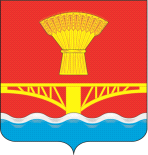 